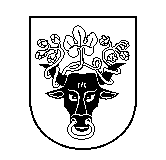 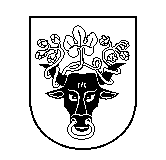 Pasvalio rajono savivaldybėsTarybaPosėdis įvyko 2020 m. vasario 26 d. 10.00–14.45 val.Posėdžio pirmininkas – Savivaldybės meras Gintautas Gegužinskas. 	Posėdžio sekretorė – Mero padėjėja Milda Jarašūnienė.           	Dalyvavo: 25 Tarybos nariai (sąrašas pridedamas), kviestieji asmenys (sąrašas pridedamas). Nedalyvavo:G. Gegužinskas informavo apie Lietuvos Respublikos savivaldybių tarybų rinkimų įstatymo pakeitimus, kalbėjo apie Savivaldybės tarybos narių pareigas, perskaitė Savivaldybės tarybos narių R. Mitrienės, A. Sudavičiaus (dėl išbraukimo iš VšĮ Pasvalio ligoninės Stebėtojų tarybos sudėties), N. Matulienės (dėl išbraukimo iš VšĮ Pasvalio pirminės asmens sveikatos priežiūros centro Stebėtojų tarybos sudėties) prašymus (dėl nesuderinamų pareigų su Savivaldybės tarybos narių pareigomis), argumentavo. Informavo Savivaldybės tarybos narius apie pasitarimą dėl korona viruso, perskaitė iš Vilniaus miesto savivaldybės administracijos 2020 m. vasario 25 d. gautą raštą Nr. A51 „Dėl iniciatyvos įvedant karantiną šalyje“, kad darbotvarkę sudaro 5 informacijos ir 36 klausimai ir 1 papildomas klausimas (37 kl. „Dėl Giedros Pladytės-Petrovič išrinkimo UAB „Pasvalio autobusų parkas“ direktore“), darbotvarkės 28 kl. „Dėl Pasvalio rajono savivaldybės tarybos 2019 m. birželio 26 d. sprendimo Nr. T1-138 „Dėl Pasvalio rajono savivaldybės Smulkaus verslo rėmimo programos komisijos sudarymo“ pakeitimo“ siūlė nesvarstyti, o 32 kl. „Dėl Pasvalio rajono savivaldybės tarybos 2015 m. vasario 19 d. sprendimo Nr. T1-21 „Dėl kelių priežiūros ir plėtros programos lėšų, skirtų savivaldybės vietinės reikšmės keliams ir gatvėms tiesti, taisyti (remontuoti), prižiūrėti ir saugaus eismo sąlygoms užtikrinti, naudojimo ir skirstymo tvarkos aprašo patvirtinimo“ pakeitimo“ svarstymą siūlė atidėti, pateikė klausimą Tarybos nariams dėl pasiūlymų Tarybos posėdžio darbotvarkei.DARBOTVARKĖ:Išklausyti informaciją:1.1. Panevėžio apskrities vyriausiojo policijos komisariato Valdymo organizavimo skyriaus apie 2019 m. nusikalstamumo ir viešosios tvarkos būklę Panevėžio apskrityje.1.2. Užimtumo tarnybos prie Lietuvos Respublikos socialinės apsaugos ir darbo ministerijos, Panevėžio klientų aptarnavimo departamento Pasvalio skyriaus apie situaciją Pasvalio rajono darbo rinkoje 2019 metais.1.3. Panevėžio regiono integruotos teritorijų vystymo programos įgyvendinimo ataskaitos.1.4. Pasvalio rajono savivaldybės tarybos Etikos komisijos veiklos ataskaitą už 2019 m.1.5. Pasvalio rajono savivaldybės tarybos Kontrolės komiteto veiklos ataskaitą už 2019 m.Svarstyti šiuos klausimus:2.1. Dėl Pasvalio rajono savivaldybės tarybos kontrolės komiteto 2020 metų veiklos programos patvirtinimo (T-10)2.2. Dėl sutikimo perimti Valstybės turtą valdyti, naudoti ir disponuoti juo patikėjimo teise (T-11).2.3. Dėl pastato vertės padidinimo (T-6).2.4. Dėl nebaigtos statybos išlaidų perdavimo (T-14)2.5. Dėl valstybės turto pripažinimo netinkamu (negalimu) naudoti ir tolesnio jo panaudojimo (T-8).2.6. Dėl Pasvalio rajono savivaldybės tarybos 2019 m. spalio 23 d. sprendimo Nr. T1-202 „Dėl uždarosios akcinės bendrovės „Pasvalio autobusų parkas“ buveinės adreso pakeitimo“ pakeitimo (T-2).2.7. Dėl Pasvalio rajono savivaldybė tarybos 2016 m. spalio 26 d. sprendimo Nr. T1-207 „Dėl Savivaldybės turto perdavimo pagal turto patikėjimo sutartį UAB „Pasvalio autobusų parkas“ pripažinimo netekusiu galios (T-20).2.8. Dėl sutikimo perimti valstybės turtą Pasvalio rajono savivaldybės nuosavybėn ir jo perdavimo Pasvalio kultūros centrui (T-1).2.9. Dėl Pasvalio rajono savivaldybės tarybos 2014 m. gruodžio 19 d. sprendimo Nr. T-257 „Dėl viešame aukcione parduodamo Pasvalio rajono savivaldybės nekilnojamojo turto ir kitų nekilnojamųjų daiktų sąrašo patvirtinimo“ pakeitimo (T-7).2.10. Dėl Pasvalio rajono savivaldybės būsto ir socialinio būsto nuomos, būsto nuomos ar išperkamosios būsto nuomos mokesčio dalies kompensacijų mokėjimo ir permokėtų kompensacijų grąžinimo tvarkos aprašo patvirtinimo (T-33).	2.11. Dėl Pasvalio rajono savivaldybės tarybos 2010 m. gegužės 26 d. sprendimo Nr. T1-140 „Dėl Pasvalio rajono savivaldybės administracijos seniūnijų rekreacijai skirtų neprivatizuotinų žemės ir vandens plotų bei schemų patvirtinimo“ pakeitimo (T-23).2.12. Dėl Pasvalio rajono savivaldybės tarybos 2019 m. kovo 20 d. sprendimo Nr. T1-53 ,,Dėl ikimokyklinio ir priešmokyklinio ugdymo grupių bei klasių komplektų ir mokinių skaičiaus 2019–2020 mokslo metais Pasvalio rajono savivaldybės mokyklose nustatymo“ pakeitimo (T-4).2.13. Dėl Pasvalio r. Daujėnų pagrindinės mokyklos reorganizavimo ir reorganizavimo sąlygų aprašo patvirtinimo (T-16).2.14. Dėl Pasvalio r. Narteikių mokyklai-darželiui ,,Linelis“ didžiausio leistino pareigybių (etatų) skaičiaus patvirtinimo (T-5).2.15. Dėl pritarimo Pasvalio rajono bendrojo ir neformaliojo ugdymo įstaigų 2019 metų veiklos ataskaitoms (T-21).	2.16. Dėl Pasvalio rajono savivaldybės tarybos 2019 m. birželio 26 d. sprendimo Nr. T1-126 „Dėl socialinės paramos mokiniams teikimo Pasvalio rajono savivaldybėje tvarkos aprašo patvirtinimo“ pakeitimo (T-25).2.17. Dėl Pasvalio rajono savivaldybės tarybos 2018 m. balandžio 25 d. sprendimo Nr.T1-86 „Dėl Pasvalio rajono Grūžių vaikų globos namų pertvarkos 2018–2020 metų veiksmų plano patvirtinimo“ pakeitimo (T-24).2.18. Dėl Pasvalio rajono savivaldybės administracijos struktūros patvirtinimo (T-22).2.19. Dėl Pasvalio rajono savivaldybės tarybos 2009 m. spalio 28 d. sprendimo Nr. T1-227 „Dėl Etikos komisijos veiklos nuostatų patvirtinimo“ pakeitimo (T-9).2.20. Dėl pritarimo papildomam susitarimui prie 2018 m. spalio 4 d. Memorandumo dėl bendradarbiavimo siekiant didinti savivaldybių kultūros įstaigų kultūros ir meno darbuotojų darbo apmokėjimą (T-3).	2.21. Dėl nuomos mokesčio už valstybinę žemę lengvatų (T-17).2.22. Dėl Pasvalio rajono savivaldybės 2020 metų biudžeto patvirtinimo (T-12).2.23. Dėl Pasvalio rajono savivaldybės 2020–2022 metų strateginio veiklos plano patvirtinimo (T-26).2.24. Dėl Pasvalio rajono savivaldybės 2020 metų užimtumo didinimo programos patvirtinimo (T-31).2.25. Dėl pritarimo dalyvauti tarptautiniame pasienio regiono turizmo projekte „Pažinkime kaimynus Žiemgaloje (T-15).2.26. Dėl Pasvalio rajono savivaldybės Smulkaus ir vidutinio verslo rėmimo programos nuostatų patvirtinimo (T-27).2.27. Dėl Verslo idėjų projektų finansavimo tvarkos aprašo patvirtinimo (T-28).2.28. Dėl Pasvalio rajono savivaldybės tarybos 2019 m. birželio 26 d. sprendimo Nr. T1-138 „Dėl Pasvalio rajono savivaldybės Smulkaus verslo rėmimo programos komisijos sudarymo“ pakeitimo (T-29).2.29. Dėl Pasvalio rajono 2020 metų valstybės lėšomis finansuojamų melioracijos darbų programos patvirtinimo (T-30).2.30. Dėl Pasvalio rajono savivaldybės aplinkos apsaugos rėmimo specialiosios programos 2019 metų priemonių vykdymo ataskaitos patvirtinimo (T-19).2.31. Dėl Pasvalio rajono savivaldybės aplinkos apsaugos rėmimo specialiosios programos 2020 metų planuojamų priemonių sąmatos patvirtinimo (T-18).2.32 Dėl Pasvalio rajono savivaldybės tarybos 2015 m. vasario 19 d. sprendimo Nr. T1-21 „Dėl kelių priežiūros ir plėtros programos lėšų, skirtų savivaldybės vietinės reikšmės keliams ir gatvėms tiesti, taisyti (remontuoti), prižiūrėti ir saugaus eismo sąlygoms užtikrinti, naudojimo ir skirstymo tvarkos aprašo patvirtinimo“ pakeitimo (T-32).2.33. Dėl Pasvalio rajono savivaldybės tarybos 2019 m. rugsėjo 25 d. sprendimo Nr. T1-189 „Dėl viešosios įstaigos Pasvalio ligoninės vadovo mėnesinio darbo užmokesčio nustatymo“ pakeitimo (T-35).2.34. Dėl Pasvalio rajono savivaldybės tarybos 2019 m. rugsėjo 25 d. sprendimo Nr. T1-188 „Dėl viešosios įstaigos Pasvalio pirminės asmens sveikatos priežiūros centro vadovo mėnesinio darbo užmokesčio nustatymo“ pakeitimo (T-34).2.35. Dėl Pasvalio rajono savivaldybės 2020–2024 metų korupcijos prevencijos programos patvirtinimo (T-262).2.36. Dėl pareiginės algos koeficiento nustatymo Pasvalio rajono savivaldybės kontrolierei Rimai Juodokienei (T-13).2.37. Dėl Giedros Pladytės-Petrovič išrinkimo UAB „Pasvalio autobusų parkas“ direktore (T-36).Balsavo dėl darbotvarkės: už – 25. 1. Išklausyti informaciją:1.1. Panevėžio apskrities vyriausiojo policijos komisariato Valdymo organizavimo skyriaus apie 2019 m. nusikalstamumo ir viešosios tvarkos būklę Panevėžio apskrityje.Pranešėjas – Panevėžio apskrities vyriausiojo policijos komisariato Pasvalio rajono policijos komisariato viršininkas E. Šopis.1.2. Užimtumo tarnybos prie Lietuvos Respublikos socialinės apsaugos ir darbo ministerijos, Panevėžio klientų aptarnavimo departamento Pasvalio skyriaus apie situaciją Pasvalio rajono darbo rinkoje 2019 metais.Pranešėjas – Užimtumo tarnybos prie Lietuvos Respublikos socialinės apsaugos ir darbo ministerijos Panevėžio klientų aptarnavimo departamento Pasvalio skyriaus vedėjas L. Kruopis.V. Janušonis pateikė klausimą.L. Kruopis atsakė į pateiktą klausimą.1.3. Panevėžio regiono integruotos teritorijų vystymo programos įgyvendinimo ataskaitos.Pranešėjas – Strateginio planavimo ir investicijų skyriaus vedėjas G. Vitkus.G. Žardeckas pateikė klausimą.G. Vitkus atsakė į pateiktą klausimą.1.4. Pasvalio rajono savivaldybės tarybos Etikos komisijos veiklos ataskaitą už 2019 m.Pranešėjas – Etikos komisijos pirmininkas V. Linkevičius.H. Simonaitienė pateikė klausimą.V. Linkevičius atsakė į pateiktą klausimą.1.5. Pasvalio rajono savivaldybės tarybos Kontrolės komiteto veiklos ataskaitą už 2019 m.Pranešėja – Kontrolės komiteto pirmininkė J. Jovaišienė.Pasisakė I. Malinauskas, G. Gegužinskas.2. Svarstomi klausimai:2.1. SVARSTYTA. Pasvalio rajono savivaldybės tarybos kontrolės komiteto 2020 metų veiklos programos patvirtinimas.Pranešėja – Kontrolės komiteto pirmininkė J. Jovaišienė. Ji pristatė sprendimo projektą, kuriame siūloma patvirtinti Pasvalio rajono savivaldybės tarybos Kontrolės komiteto 2020 metų veiklos programą.Balsavo: už – 25 (vienbalsiai). 	NUSPRĘSTA. Priimti sprendimą „Dėl Pasvalio rajono savivaldybės tarybos kontrolės komiteto 2020 metų veiklos programos patvirtinimo“ (sprendimo Nr. T1-7).2.2. SVARSTYTA. Sutikimas perimti Valstybės turtą valdyti, naudoti ir disponuoti juo patikėjimo teise. Pranešėja – Strateginio planavimo ir investicijų skyriaus vyriausioji specialistė V. Antanavičienė. Ji pristatė sprendimo projektą, kuriame siūloma:1. Sutikti perimti valdyti, naudoti ir disponuoti juo patikėjimo teise valstybinėms (valstybės perduotoms savivaldybėms) funkcijoms – dalyvavimas organizuojant įstatymų numatytus rinkimus ir referendumus – įgyvendinti valstybei nuosavybės teise priklausantį ir šiuo metu Lietuvos Respublikos Vyriausiosios rinkimų komisijos patikėjimo teise valdomą trumpalaikį materialųjį turtą, kurio bendra įsigijimo vertė – 18 450,88 Eur.2. Įgalioti Pasvalio rajono savivaldybės administracijos direktorių pasirašyti dokumentus, susijusius su šio sprendimo 1 punkte įvardyto turto perėmimu.Balsavo: už – 25 (vienbalsiai). 	NUSPRĘSTA. Priimti sprendimą „Dėl sutikimo perimti Valstybės turtą valdyti, naudoti ir disponuoti juo patikėjimo teise“ (sprendimo Nr. T1-8).2.3. SVARSTYTA. Pastato vertės padidinimas.Etikos komisija rekomenduoja nusišalinti R. Mitkui, R. Mitrienei.R. Mitkus, R. Mitrienė nusišalina nuo klausimo svarstymo ir balsavimo, 10.53 val. palieka posėdžių salę. Pranešėja – Strateginio planavimo ir investicijų skyriaus vyriausioji specialistė V. Antanavičienė. Ji pristatė sprendimo projektą, kuriame siūloma:1. Padidinti Pasvalio rajono savivaldybės administracijos patikėjimo teise valdomo, perduoto viešajai įstaigai Pasvalio ligoninei pagal panaudos sutartį, Savivaldybei nuosavybės teise priklausančio pastato – ligoninės (inventorinis Nr. 010001, unikalus Nr. 6798-4001-2016), esančio Geležinkeliečių g. 70, Pasvalyje, vertę – 15 000 Eur, viešajai įstaigai Pasvalio ligoninei atlikus pastato paprastojo remonto darbus, skirtus pastatui atnaujinti (modernizuoti). 2. Įgalioti Pasvalio rajono savivaldybės administracijos direktorių su viešosios įstaigos Pasvalio ligoninės vyriausiuoju gydytoju pasirašyti šio sprendimo 1 punkte nurodyto pastato vertės didinimo perdavimo ir priėmimo aktą. Balsavo: už – 23 (vienbalsiai). 	NUSPRĘSTA. Priimti sprendimą „Dėl pastato vertės padidinimo“ (sprendimo Nr. T1-9).10.54 val. R. Mitkus, R. Mitrienė grįžta į posėdžių salę.2.4. SVARSTYTA. Nebaigtos statybos išlaidų perdavimas.Etikos komisija rekomenduoja nusišalinti V. Janušoniui, L. Kruopiui.V. Janušonis, L. Kruopis nusišalina nuo klausimo svarstymo ir balsavimo, 10.55 val. palieka posėdžių salę. Pranešėja – Strateginio planavimo ir investicijų skyriaus vyriausioji specialistė V. Antanavičienė. Ji pristatė sprendimo projektą, kuriame siūloma:1. Perduoti Pasvalio rajono savivaldybės administracijos balanse apskaitytas nebaigtos statybos išlaidas:1.1. Pasvalio Lėvens pagrindinei mokyklai – Pasvalio Lėvens pagrindinės mokyklos, esančios Kalno g. 34, Pasvalyje, modernizavimas (inventorinis Nr. 1201010254, statybos metai – 2019), kurių įsigijimo vertė – 22 762,52 Eur, likutinė vertė 2019 m. gruodžio 31 d. – 22 762,52 Eur;1.2. Pasvalio Petro Vileišio gimnazijai – Pasvalio P. Vileišio gimnazijos pastato, esančio P. Vileišio g. 7, Pasvalys, modernizavimas (inventorinis Nr. 121010227, statybos metai – 2018), kurių įsigijimo vertė – 233 953,68 Eur, likutinė vertė 2019 m. gruodžio 31 d. – 233 953,68 Eur.2. Įgalioti Pasvalio rajono savivaldybės administracijos direktorių pasirašyti šio sprendimo 1 punkte nurodyto turto perdavimo ir priėmimo aktus.Balsavo: už – 22. 	Pasisakė R. Mitrienė, dėl jos balso „už“ užskaitymo.G. Gegužinskas kalbėjo, kad R. Mitrienės balsas užskaitomas „už“, „Balsavo: už – 23“.	NUSPRĘSTA. Priimti sprendimą „Dėl nebaigtos statybos išlaidų perdavimo“ (sprendimo Nr. T1-10).10.56 val. V. Janušonis, L. Kruopis grįžta į posėdžių salę.2.5. SVARSTYTA. Valstybės turto pripažinimas netinkamu (negalimu) naudoti ir tolesnio jo panaudojimas.Pranešėja – Strateginio planavimo ir investicijų skyriaus vyriausioji specialistė V. Antanavičienė. Ji pristatė sprendimo projektą, kuriame siūloma:1. Pripažinti netinkamu (negalimu) naudoti valstybei nuosavybės teise priklausantį Pasvalio rajono savivaldybės administracijos patikėjimo teise valdomą trumpalaikį materialųjį turtą, kurio bendra įsigijimo vertė – 821,24 Eur, ir jį nurašyti.2. Įgalioti Pasvalio rajono savivaldybės priešgaisrinės tarnybos vadovą Saulių Maticką būti atsakingą už šio sprendimo 1 punkte nurodyto nurašomo turto likvidavimą.Balsavo: už – 24, susilaikė – 1. 	NUSPRĘSTA. Priimti sprendimą „Dėl valstybės turto pripažinimo netinkamu (negalimu) naudoti ir tolesnio jo panaudojimo“ (sprendimo Nr. T1-11).2.6. SVARSTYTA. Pasvalio rajono savivaldybės tarybos 2019 m. spalio 23 d. sprendimo Nr. T1-202 „Dėl uždarosios akcinės bendrovės „Pasvalio autobusų parkas“ buveinės adreso pakeitimo“ pakeitimas.Pranešėja – Strateginio planavimo ir investicijų skyriaus vyriausioji specialistė V. Antanavičienė. Ji pristatė sprendimo projektą, kuriame siūloma pakeisti Pasvalio rajono savivaldybės tarybos 2019 m. spalio 23 d. sprendimo Nr. T1-202 „Dėl UAB „Pasvalio autobusų parkas buveinės adreso pakeitimo“ 1 punktą ir jį išdėstyti taip:„1. Pakeisti UAB „Pasvalio autobusų parkas“ buveinės adresą iš Pasvalio r. sav., Pasvalio m., Stoties g. 24, į Pasvalio r. sav., Pasvalio m., Vilniaus g. 39-1.“Balsavo: už – 25 (vienbalsiai). 	NUSPRĘSTA. Priimti sprendimą „Dėl Pasvalio rajono savivaldybės tarybos 2019 m. spalio 23 d. sprendimo Nr. T1-202 „Dėl uždarosios akcinės bendrovės „Pasvalio autobusų parkas“ buveinės adreso pakeitimo“ pakeitimo“ (sprendimo Nr. T1-12).2.7. SVARSTYTA. Pasvalio rajono savivaldybė tarybos 2016 m. spalio 26 d. sprendimo Nr. T1-207 „Dėl Savivaldybės turto perdavimo pagal turto patikėjimo sutartį UAB „Pasvalio autobusų parkas“ pripažinimas netekusiu galios.Pranešėja – Strateginio planavimo ir investicijų skyriaus vyriausioji specialistė V. Antanavičienė. Ji pristatė sprendimo projektą, kuriame siūloma:1. Pripažinti netekusiu galios Pasvalio rajono savivaldybės tarybos 2016 m. spalio 26 d. sprendimą Nr. T1-207 „Dėl Savivaldybės turto perdavimo pagal turto patikėjimo sutartį UAB „Pasvalio autobusų parkas“.2. Įgalioti Pasvalio rajono savivaldybės administracijos direktorių pasirašyti susitarimą dėl šio sprendimo 1 punkte nurodyto turto patikėjimo sutarties nutraukimo, turto perdavimo ir priėmimo aktą.Balsavo: už – 25 (vienbalsiai). 	NUSPRĘSTA. Priimti sprendimą „Dėl Pasvalio rajono savivaldybė tarybos 2016 m. spalio 26 d. sprendimo Nr. T1-207 „Dėl Savivaldybės turto perdavimo pagal turto patikėjimo sutartį UAB „Pasvalio autobusų parkas“ pripažinimo netekusiu galios“ (sprendimo Nr. T1-13).2.8. SVARSTYTA. Sutikimas perimti valstybės turtą Pasvalio rajono savivaldybės nuosavybėn ir jo perdavimo Pasvalio kultūros centrui.Etikos komisija rekomenduoja nusišalinti R. Mitkui, R. Andžiuvienei, G. Andrašūnui, E. Vegytei-Anilionei.R. Mitkus, R. Andžiuvienė, G. Andrašūnas, E. Vegytė-Anilionė nusišalina nuo klausimo svarstymo ir balsavimo, 11.00 val. palieka posėdžių salę. Pranešėja – Strateginio planavimo ir investicijų skyriaus vyriausioji specialistė V. Antanavičienė. Ji pristatė sprendimo projektą, kuriame siūloma:1. Sutikti perimti Pasvalio rajono savivaldybės nuosavybėn savarankiškosioms savivaldybių funkcijoms vykdyti (gyventojų bendrajai kultūrai ugdyti ir etnokultūrai puoselėti) valstybei nuosavybės teise priklausantį, šiuo metu Lietuvos nacionalinio kultūros centro patikėjimo teise valdomą ilgalaikį materialųjį turtą, kurio bendra įsigijimo vertė – 2 700,00 Eur, likutinė vertė 2019 m. spalio 31 d. – 1 914,17 Eur, ir trumpalaikį materialųjį turtą, kurio bendra įsigijimo vertė – 2 600,00 Eur. 2. Perėmus Pasvalio rajono savivaldybės nuosavybėn šio sprendimo 1 punkte nurodytą turtą, jį perduoti Pasvalio kultūros centrui valdyti, naudoti ir disponuoti juo patikėjimo teise.3. Įgalioti Pasvalio rajono savivaldybės administracijos direktorių pasirašyti šio sprendimo 1 ir 2 punktuose nurodyto turto perdavimo ir priėmimo aktus.I. Malinauskas pateikė klausimą.V. Antanavičienė atsakė į pateiktą klausimą.Balsavo: už – 20, susilaikė – 1. 	NUSPRĘSTA. Priimti sprendimą „Dėl sutikimo perimti valstybės turtą Pasvalio rajono savivaldybės nuosavybėn ir jo perdavimo Pasvalio kultūros centrui“ (sprendimo Nr. T1-14).11.02 val. R. Mitkus, R. Andžiuvienė, G. Andrašūnas, E. Vegytė-Anilionė grįžta į posėdžių salę.2.9. SVARSTYTA. Pasvalio rajono savivaldybės tarybos 2014 m. gruodžio 19 d. sprendimo Nr. T-257 „Dėl viešame aukcione parduodamo Pasvalio rajono savivaldybės nekilnojamojo turto ir kitų nekilnojamųjų daiktų sąrašo patvirtinimo“ pakeitimas.Pranešėja – Strateginio planavimo ir investicijų skyriaus vyriausioji specialistė V. Antanavičienė. Ji pristatė sprendimo projektą, kuriame siūloma pakeisti Viešame aukcione parduodamo Pasvalio rajono savivaldybės nekilnojamojo turto ir kitų nekilnojamųjų daiktų sąrašą, patvirtintą Pasvalio rajono savivaldybės tarybos 2014 m. gruodžio 19 d. sprendimu Nr. T1-257 „Dėl Viešame aukcione parduodamo Pasvalio rajono savivaldybės nekilnojamojo turto ir kitų nekilnojamųjų daiktų sąrašo patvirtinimo“ (Pasvalio rajono savivaldybės tarybos 2019 m. kovo 2 d. sprendimo Nr. T1-41 redakcija) ir jį išdėstyti nauja redakcija.Balsavo: už – 24, nebalsavo – 1. 	NUSPRĘSTA. Priimti sprendimą „Dėl Pasvalio rajono savivaldybės tarybos 2014 m. gruodžio 19 d. sprendimo Nr. T-257 „Dėl viešame aukcione parduodamo Pasvalio rajono savivaldybės nekilnojamojo turto ir kitų nekilnojamųjų daiktų sąrašo patvirtinimo“ pakeitimo“ (sprendimo Nr. T1-15).2.10. SVARSTYTA. Pasvalio rajono savivaldybės būsto ir socialinio būsto nuomos, būsto nuomos ar išperkamosios būsto nuomos mokesčio dalies kompensacijų mokėjimo ir permokėtų kompensacijų grąžinimo tvarkos aprašo patvirtinimas.Pranešėja – Socialinės paramos ir sveikatos skyriaus vyriausioji specialistė N. Grincevičienė. Ji pristatė sprendimo projektą, kuriame siūloma:1. Patvirtinti Pasvalio rajono savivaldybės būsto ir socialinio būsto nuomos, būsto nuomos ar išperkamosios būsto nuomos mokesčio dalies kompensacijų mokėjimo ir permokėtų kompensacijų grąžinimo tvarkos aprašą (pridedama).2. Pripažinti netekusiu galios:2.1. Pasvalio rajono savivaldybės tarybos 2015 m. gegužės 28 d. sprendimą Nr. T1-40 „Dėl Pasvalio rajono savivaldybės būsto ir socialinio būsto nuomos tvarkos aprašo tvirtinimo“ (su visais aktualiais pakeitimais).2.2. Pasvalio rajono savivaldybės tarybos 2015 m. rugsėjo 29 d. sprendimą Nr. T1-130 „Dėl Būsto nuomos ar išperkamosios būsto nuomos mokesčių dalies kompensacijų mokėjimo ir permokėtų kompensacijų grąžinimo tvarkos aprašo patvirtinimo“.Klausimus pateikė I. Malinauskas, V. Linkevičius, N. Trinskienė.N. Grincevičienė atsakė į pateiktus klausimus atsakė.Kalbėjo G. Gegužinskas, N. Trinskienė, N. Grincevičienė, I. Malinauskas.G. Gegužinskas kalbėjo apie balsavimą dėl pateikto sprendimo projekto, galimus 2 balsavimo variantus, I. Malinausko pateiktą siūlymą dėl sprendimo projekto papildymo.NUSPRĘSTA. Dėl sprendimo projekto „Dėl Pasvalio rajono savivaldybės būsto ir socialinio būsto nuomos, būsto nuomos ar išperkamosios būsto nuomos mokesčio dalies kompensacijų mokėjimo ir permokėtų kompensacijų grąžinimo tvarkos aprašo patvirtinimo“ suderinus su sprendimo rengėja ir Tarybos nario I. Malinausko siūlytais pakeitimais/papildymais balsuoti ir priimti sprendimą po pietų pertraukos.2.11. SVARSTYTA. Pasvalio rajono savivaldybės tarybos 2010 m. gegužės 26 d. sprendimo Nr. T1-140 „Dėl Pasvalio rajono savivaldybės administracijos seniūnijų rekreacijai skirtų neprivatizuotinų žemės ir vandens plotų bei schemų patvirtinimo“ pakeitimas.Pranešėja – Vietinio ūkio ir plėtros skyriaus teritorijų planavimo (kraštovaizdžio) specialistė J. Grincevičienė. Ji pristatė sprendimo projektą, kuriame siūloma pakeisti Pasvalio rajono savivaldybės administracijos seniūnijų rekreacijai skirtus neprivatizuotinus žemės ir vandens plotus bei schemas, patvirtintas Pasvalio rajono savivaldybės tarybos 2010 m. gegužės 26 d. sprendimu Nr. T1-140 „Dėl Pasvalio rajono savivaldybės administracijos seniūnijų rekreacijai skirtų neprivatizuotinų žemės ir vandens plotų bei schemų patvirtinimo“ (su visais aktualiais pakeitimais), ir teisės aktą išdėstyti nauja redakcija.Balsavo: už – 24, nebalsavo – 1. 	Pasisakė I. Malinauskas, dėl jo balso „už“ užskaitymo.G. Gegužinskas kalbėjo, kad I. Malinausko balsas užskaitomas „už“, „Balsavo: už – 25“.	NUSPRĘSTA. Priimti sprendimą „Dėl Pasvalio rajono savivaldybės tarybos 2010 m. gegužės 26 d. sprendimo Nr. T1-140 „Dėl Pasvalio rajono savivaldybės administracijos seniūnijų rekreacijai skirtų neprivatizuotinų žemės ir vandens plotų bei schemų patvirtinimo“ pakeitimo“ (sprendimo Nr. T1-17).2.12. SVARSTYTA. Pasvalio rajono savivaldybės tarybos 2019 m. kovo 20 d. sprendimo Nr. T1-53 ,,Dėl ikimokyklinio ir priešmokyklinio ugdymo grupių bei klasių komplektų ir mokinių skaičiaus 2019–2020 mokslo metais Pasvalio rajono savivaldybės mokyklose nustatymo“ pakeitimas.Pranešėjas – Švietimo ir sporto skyriaus vedėjas dr. G. Vilys. Jis pristatė sprendimo projektą, kuriame siūloma pakeisti Ikimokyklinio ir priešmokyklinio ugdymo grupių bei klasių komplektų ir mokinių skaičiaus 2019-2020 mokslo metais Pasvalio rajono savivaldybės mokyklose, patvirtinto Pasvalio rajono savivaldybės tarybos 2019 m. kovo 20 d. sprendimu Nr. T1-53 ,,Dėl ikimokyklinio ir priešmokyklinio ugdymo grupių bei klasių komplektų ir mokinių skaičiaus 2019–2020 mokslo metais Pasvalio rajono savivaldybės mokyklose nustatymo“ (Pasvalio rajono savivaldybės tarybos 2019 m. rugsėjo 25 d. sprendimo Nr. T1-164 redakcija), 1 lentelės ,,Ikimokyklinio ugdymo įstaigos ir darželiai-mokyklos“ 1.1.1 eilutę ir ją išdėstyti taip:	Klausimus pateikė G. Žardeckas, V. Janušonis.	Į pateiktus Tarybos narių klausimus atsakė dr. G. Vilys.	Kalbėjo G. Gegužinskas.Balsavo: už – 25 (vienbalsiai). 	NUSPRĘSTA. Priimti sprendimą „Dėl Pasvalio rajono savivaldybės tarybos 2019 m. kovo 20 d. sprendimo Nr. T1-53 ,,Dėl ikimokyklinio ir priešmokyklinio ugdymo grupių bei klasių komplektų ir mokinių skaičiaus 2019–2020 mokslo metais Pasvalio rajono savivaldybės mokyklose nustatymo“ pakeitimo“ (sprendimo Nr. T1-18).2.13. SVARSTYTA. Pasvalio r. Daujėnų pagrindinės mokyklos reorganizavimo ir reorganizavimo sąlygų aprašo patvirtinimas.Etikos komisija rekomenduoja nusišalinti V. Janušoniui.V. Janušonis nusišalina nuo klausimo svarstymo ir balsavimo, 11.22 val. palieka posėdžių salę. Pranešėjas – Švietimo ir sporto skyriaus vedėjas dr. G. Vilys. Jis pristatė sprendimo projektą, kuriame siūloma:	1. Reorganizuoti iki 2020 m. rugpjūčio 31 d. Pasvalio r. Daujėnų pagrindinę mokyklą su Kriklinių pradinio ugdymo skyriumi, skaidymo būdu išdalijant jos teises ir pareigas Pasvalio Lėvens pagrindinei mokyklai ir Pasvalio r. Pumpėnų gimnazijai.	2. Patvirtinti Pasvalio r. Daujėnų pagrindinės mokyklos reorganizavimo, išdalijant jos teises ir pareigas Pasvalio Lėvens pagrindinei mokyklai ir Pasvalio r. Pumpėnų gimnazijai, sąlygų aprašą (pridedama).	3. Pavesti Pasvalio rajono savivaldybės administracijos direktoriui spręsti organizacinius klausimus, susijusius su Pasvalio r. Daujėnų pagrindinės mokyklos mokyklos reorganizavimu.	4. Sprendimas įsigalioja nuo 2020 m. vasario 27 d.Balsavo: už – 23, nebalsavo – 1. 	NUSPRĘSTA. Priimti sprendimą „Dėl Pasvalio r. Daujėnų pagrindinės mokyklos reorganizavimo ir reorganizavimo sąlygų aprašo patvirtinimo“ (sprendimo Nr. T1-19).11.23 val. V. Janušonis grįžta į posėdžių salę.2.14. SVARSTYTA. Pasvalio r. Narteikių mokyklai-darželiui ,,Linelis“ didžiausio leistino pareigybių (etatų) skaičiaus patvirtinimas.Pranešėjas – Švietimo ir sporto skyriaus vedėjas dr. G. Vilys. Jis pristatė sprendimo projektą, kuriame siūloma:	1. Patvirtinti Pasvalio r. Narteikių mokyklai-darželiui ,,Linelis“ didžiausią leistiną darbuotojų, dirbančių pagal darbo sutartis ir gaunančių darbo užmokestį iš Savivaldybės biudžeto, pareigybių (etatų) skaičių – 36,91 etato. 	2. Pripažinti netekusiu galios Pasvalio rajono savivaldybės tarybos 2019 m. rugsėjo 25 d. sprendimą Nr. T1-175 ,,Dėl Pasvalio r. Narteikių mokyklos-darželio ,,Linelis“ didžiausio leistino pareigybių (etatų) skaičiaus patvirtinimo“ .Balsavo: už – 25 (vienbalsiai). 	NUSPRĘSTA. Priimti sprendimą „Dėl Pasvalio r. Narteikių mokyklai-darželiui ,,Linelis“ didžiausio leistino pareigybių (etatų) skaičiaus patvirtinimo“ (sprendimo Nr. T1-20).2.15. SVARSTYTA. Pritarimas Pasvalio rajono bendrojo ir neformaliojo ugdymo įstaigų 2019 metų veiklos ataskaitoms.Etikos komisija rekomenduoja nusišalinti L. Kruopiui, R. Janušiui, V. Janušoniui, R. Andžiuvienei, R. Mitkui, E. Vegytei-Anilionei.G. Gegužinskas kalbėjo apie Etikos komisijos rekomendacijas dėl nusišalinimo svarstant pritarimą Pasvalio rajono bendrojo ir neformaliojo ugdymo įstaigų 2019 metų veiklos ataskaitoms, argumentavo, siūlė Tarybos nariams dėl nusišalinimo apsispręsti balsuojant.Balsavimas dėl L. Kruopio, R. Janušio, V. Janušonio, R. Andžiuvienės, R. Mitkaus, E. Vegytės-Anilionės nusišalinimo nuo klausimo svarstymo ir balsavimo.Balsavo: už (pritariama Etikos komisijos rekomendacijoms dėl nusišalinimo) – 9, prieš (Savivaldybės tarybos nariai lieka posėdžių salėje) – 14, susilaikė – 1, nebalsavo – 1.NUSPRĘSTA. Balsų dauguma Etikos komisijos rekomenduojamiems asmenims nusišalinti nereikia, Tarybos nariai lieka posėdžių salėje.Pranešėjas – Švietimo ir sporto skyriaus vedėjas dr. G. Vilys. Jis pristatė sprendimo projektą, kuriame siūloma:	pritarti pridedamoms Pasvalio rajono bendrojo ir neformaliojo ugdymo įstaigų 2019 metų veiklos ataskaitoms:	1. Pasvalio Petro Vileišio gimnazijos.	2. Pasvalio r. Joniškėlio Gabrielės Petkevičaitės-Bitės gimnazijos.	3. Pasvalio r. Pumpėnų gimnazijos.	4. Pasvalio r. Vaškų gimnazijos.	5. Pasvalio r. Daujėnų pagrindinės mokyklos.	6. Pasvalio r. Krinčino Antano Vienažindžio pagrindinės mokyklos.	7. Pasvalio Lėvens pagrindinės mokyklos.	8. Pasvalio Svalios progimnazijos.	9. Pasvalio r. Saločių Antano Poškos pagrindinės mokyklos.	10. Pasvalio ,,Riešuto“ mokyklos.	11. Pasvalio muzikos mokyklos.	12. Pasvalio sporto mokyklos.	13. Pasvalio lopšelio-darželio „Eglutė“.	14. Pasvalio lopšelio-darželio „Liepaitė“.	15. Pasvalio lopšelio-darželio „Žilvitis“.	16. Pasvalio r. Narteikių mokyklos-darželio „Linelis“.	17. Pasvalio rajono savivaldybės Švietimo pagalbos tarnybos. 	Pasisakė Tarybos nariai J. Vaitiekūnienė, V. Janušonis, H. Simonaitienė, N. Trinskienė, posėdžio pirmininkas G. Gegužinskas.Balsavo: už – 25 (vienbalsiai). 	NUSPRĘSTA. Priimti sprendimą „Dėl pritarimo Pasvalio rajono bendrojo ir neformaliojo ugdymo įstaigų 2019 metų veiklos ataskaitoms“ (sprendimo Nr. T1-21).Pertrauka 11.37–12.30 val.2.16. SVARSTYTA. Pasvalio rajono savivaldybės tarybos 2019 m. birželio 26 d. sprendimo Nr. T1-126 „Dėl socialinės paramos mokiniams teikimo Pasvalio rajono savivaldybėje tvarkos aprašo patvirtinimo“ pakeitimas.Pranešėja – Socialinės paramos ir sveikatos skyriaus vedėja R. Ožalinskienė. Ji pristatė sprendimo projektą, kuriame siūloma pakeisti Socialinės paramos mokiniams teikimo Pasvalio rajono savivaldybėje tvarkos aprašą, patvirtintą Pasvalio rajono savivaldybės tarybos 2019 m. birželio 26 d. sprendimu Nr. T1-126 „Dėl Socialinės paramos mokiniams teikimo Pasvalio rajono savivaldybėje tvarkos aprašo patvirtinimo“.Balsavo: už – 23 (vienbalsiai). 	NUSPRĘSTA. Priimti sprendimą „Dėl Pasvalio rajono savivaldybės tarybos 2019 m. birželio 26 d. sprendimo Nr. T1-126 „Dėl socialinės paramos mokiniams teikimo Pasvalio rajono savivaldybėje tvarkos aprašo patvirtinimo“ pakeitimo“ (sprendimo Nr. T1-22).2.17. SVARSTYTA. Pasvalio rajono savivaldybės tarybos 2018 m. balandžio 25 d. sprendimo Nr.T1-86 „Dėl Pasvalio rajono Grūžių vaikų globos namų pertvarkos 2018–2020 metų veiksmų plano patvirtinimo“ pakeitimo.Nuo 12.34 val. Tarybos posėdyje dalyvauja R. Želvys, I. Malinauskas.Pranešėja – Socialinės paramos ir sveikatos skyriaus vedėja R. Ožalinskienė. Ji pristatė sprendimo projektą, kuriame siūloma pakeisti Pasvalio rajono savivaldybės tarybos 2018 m. balandžio 25 d. sprendimą Nr. T1-86 „Dėl Pasvalio rajono Grūžių vaikų globos namų pertvarkos 2018–2020 metų veiksmų plano patvirtinimo“.Balsavo: už – 25 (vienbalsiai). 	NUSPRĘSTA. Priimti sprendimą „Dėl Pasvalio rajono savivaldybės tarybos 2018 m. balandžio 25 d. sprendimo Nr.T1-86 „Dėl Pasvalio rajono Grūžių vaikų globos namų pertvarkos 2018–2020 metų veiksmų plano patvirtinimo“ pakeitimo“ (sprendimo Nr. T1-23).2.10. SVARSTYTA. Pasvalio rajono savivaldybės būsto ir socialinio būsto nuomos, būsto nuomos ar išperkamosios būsto nuomos mokesčio dalies kompensacijų mokėjimo ir permokėtų kompensacijų grąžinimo tvarkos aprašo patvirtinimas.G. Gegužinskas kalbėjo apie I. Malinausko iniciatyvą pakeisti Pasvalio rajono savivaldybės būsto ir socialinio būsto nuomos, būsto nuomos ar išperkamosios būsto nuomos mokesčio dalies kompensacijų mokėjimo ir permokėtų kompensacijų grąžinimo tvarkos aprašo 13 p. ir papildyti 15 p., įvardijo pakeitimus 13 p „Asmenys ir šeimos, kuriems registruotu laišku išsiųstas pasiūlymas išsinuomoti socialinį būstą, privalo per 10 darbo dienų nuo pranešimo išsiuntimo dienos pranešti apie sutikimą arba nesutikimą išsinuomoti siūlomą būstą. Antras pasiūlymas dėl to paties socialinio būsto nuomos be svarbių priežasčių (sveikatos priežiūros įstaigos nustatyta ilgalaikė liga, nelaimingas atsitikimas, šeimos narių ar artimų giminaičių mirtis arba staiga susidariusi pavojinga jų gyvybei būklė) pasiūlyme nurodytais terminais raštu neišreiškusiems sutikimo arba nesutikimo nuomotis siūlomą socialinį būstą asmenims ir šeimoms pateikiamas ne anksčiau kaip po 10 darbo dienų nuo pirmo pasiūlymo pateikimo dienos.“ (argumentavo), įvardijo papildomą 15 p. „Asmeniui ar šeimai raštu atsisakius išsinuomoti siūlomą būstą, kitas siūlymas nuomotis socialinį būstą gali būti teikiamas ne anksčiau kaip po 12 mėnesių.“.G. Žardeckas pateikė klausimą.G. Gegužinskas atsakė į pateiktą klausimą.Balsavo: už – 24, susilaikė – 1. 	NUSPRĘSTA. Priimti sprendimą „Dėl Pasvalio rajono savivaldybės būsto ir socialinio būsto nuomos, būsto nuomos ar išperkamosios būsto nuomos mokesčio dalies kompensacijų mokėjimo ir permokėtų kompensacijų grąžinimo tvarkos aprašo patvirtinimo“ (sprendimo Nr. T1-16).2.18. SVARSTYTA. Pasvalio rajono savivaldybės administracijos struktūros patvirtinimas.Pranešėja – Juridinio ir personalo skyriaus vedėja J. Karčiauskienė. Ji pristatė sprendimo projektą, kuriame siūloma: 1. Patvirtinti Pasvalio rajono savivaldybės administracijos struktūrą.2. Pripažinti netekusiu galios Pasvalio rajono savivaldybės tarybos 2019 m. gruodžio 18 d. sprendimą Nr. T1-245 „Dėl Pasvalio rajono savivaldybės administracijos struktūros patvirtinimo“.3. Sprendimas įsigalioja nuo 2020 m. liepos 1 d.I. Malinauskas pateikė klausimą.J. Karčiauskienė, G. Gegužinskas atsakė į pateiktą klausimą.Balsavo: už – 24, susilaikė – 1. 	NUSPRĘSTA. Priimti sprendimą „Dėl Pasvalio rajono savivaldybės administracijos struktūros patvirtinimo“ (sprendimo Nr. T1-24).2.19. SVARSTYTA. Pasvalio rajono savivaldybės tarybos 2009 m. spalio 28 d. sprendimo Nr. T1-227 „Dėl Etikos komisijos veiklos nuostatų patvirtinimo“ pakeitimas.Pranešėja – Juridinio ir personalo skyriaus vedėja J. Karčiauskienė. Ji pristatė sprendimo projektą, kuriame siūloma pakeisti Etikos komisijos veiklos nuostatus, patvirtintus Pasvalio rajono savivaldybės tarybos 2009 m. spalio 28 d. sprendimu Nr. T1-227 „Dėl Etikos komisijos veiklos nuostatų patvirtinimo“ (Pasvalio rajono savivaldybės tarybos 2016 m. vasario 10 d. sprendimo Nr. T1-9 redakcija) (su visais aktualiais pakeitimais), ir juos išdėstyti nauja redakcija, kalbėjo apie pakeitimus.Balsavo: už – 25 (vienbalsiai). 	NUSPRĘSTA. Priimti sprendimą „Dėl Pasvalio rajono savivaldybės tarybos 2009 m. spalio 28 d. sprendimo Nr. T1-227 „Dėl Etikos komisijos veiklos nuostatų patvirtinimo“ pakeitimo“ (sprendimo Nr. T1-25).2.20. SVARSTYTA. Pritarimas papildomam susitarimui prie 2018 m. spalio 4 d. Memorandumo dėl bendradarbiavimo siekiant didinti savivaldybių kultūros įstaigų kultūros ir meno darbuotojų darbo apmokėjimą.Etikos komisija rekomenduoja nusišalinti R. Mitkui, R. Andžiuvienei, G. Andrašūnui, E. Vegytei-Anilionei.R. Mitkus, R. Andžiuvienė, G. Andrašūnas, E. Vegytė-Anilionė nusišalina nuo klausimo svarstymo ir balsavimo, 12.46 val. palieka posėdžių salę. Pranešėja – Juridinio ir personalo skyriaus vedėja J. Karčiauskienė. Ji pristatė sprendimo projektą, kuriame siūloma:1. Pritarti papildomam susitarimui prie 2018 m. spalio 4 d. Memorandumo dėl bendradarbiavimo siekiant didinti savivaldybių kultūros įstaigų kultūros ir meno darbuotojų darbo apmokėjimą (toliau – Susitarimas).2. Įgalioti Pasvalio rajono savivaldybės merą Gintautą Gegužinską pasirašyti Susitarimą.Balsavo: už – 21 (vienbalsiai). 	NUSPRĘSTA. Priimti sprendimą „Dėl pritarimo papildomam susitarimui prie 2018 m. spalio 4 d. Memorandumo dėl bendradarbiavimo siekiant didinti savivaldybių kultūros įstaigų kultūros ir meno darbuotojų darbo apmokėjimą“ (sprendimo Nr. T1-26).12.48 val. R. Mitkus, R. Andžiuvienė, G. Andrašūnas, E. Vegytė-Anilionė grįžta į posėdžių salę.2.21. SVARSTYTA. Nuomos mokesčio už valstybinę žemę lengvatos.Pranešėja – Finansų skyriaus vedėja D. Petrėnienė. Ji pristatė sprendimo projektą, kuriame siūloma sumažinti 50 proc. (duomenys neskelbtini), Pasvalio r. sav., valstybinės žemės nuomos mokestį už 2019 metus. Sklypo identifikacinis (duomenys neskelbtini), Pasvalio r. sav. G. Gegužinskas įvardijo, kad į sprendimą įrašoma „50 proc.“.Balsavo: už – 25 (vienbalsiai). 	NUSPRĘSTA. Priimti sprendimą „Dėl nuomos mokesčio už valstybinę žemę lengvatų“ (sprendimo Nr. T1-27).2.22. SVARSTYTA. Pasvalio rajono savivaldybės 2020 metų biudžeto patvirtinimas.Pranešėja – Finansų skyriaus vedėja D. Petrėnienė. Ji pristatė sprendimo projektą, kuriame siūloma:          1. Patvirtinti:           1.1. Pasvalio rajono savivaldybės biudžeto pajamas: 30010,1 tūkst. Eur (1 priedas)           1.2. Pasvalio rajono savivaldybės biudžeto asignavimus 30656,2 tūkst. Eur , iš jų:          1.2.1. 17892,5 tūkst. Eur darbo užmokesčiui;          1.2.2. 3250,7 tūkst. Eur turtui įsigyti;          1.2.3. 733,0 tūkst. Eur paskolų lėšos investiciniams projektams finansuoti.                    1.3. Asignavimus pagal asignavimų valdytojus.          1.4. Asignavimus iš specialiųjų tikslinių dotacijų pagal asignavimų valdytojus.          1.5. Asignavimus pagal programas.          2. Įpareigoti Savivaldybės biudžeto asignavimų valdytojus užtikrinti, kad 2021 m. sausio 1 d. įsiskolinimas už suteiktas paslaugas, atliktus darbus ir įsigytas prekes būtų ne didesnis už įsiskolinimą 2020 m. sausio 1 d. 	D. Petrėnienė Tarybos nariams pateikė pristatymą „Pasvalio rajono savivaldybės 2020 metų biudžeto projektas“.	Tarybos nariai I. Malinauskas, N. Trinskienė pateikė klausimus.	D. Petrėnienė atsakė į pateiktus klausimus.	Pasisakė I. Malinauskas, N. Matulienė, N. Trinskienė, J. Vaitiekūnienė, G. Gegužinskas.Balsavo: už – 16, prieš – 1, susilaikė – 8. 	NUSPRĘSTA. Priimti sprendimą „Dėl Pasvalio rajono savivaldybės 2020 metų biudžeto patvirtinimo“ (sprendimo Nr. T1-28).	Pasisakė V. Janušonis, N. Trinskienė, L. Kruopis, H. Simonaitienė, G. Gegužinskas.2.23. SVARSTYTA. Pasvalio rajono savivaldybės 2020–2022 metų strateginio veiklos plano patvirtinimas.Nuo 13.30 val. Tarybos posėdyje nedalyvauja Š. Varna.Pranešėja – Strateginio planavimo ir investicijų skyriaus vyriausioji specialistė K. Grabauskienė. Ji pristatė sprendimo projektą, kuriame siūloma patvirtinti Pasvalio rajono savivaldybės 2020–2022 metų strateginį veiklos planą.Balsavo: už – 23, susilaikė – 1. 	NUSPRĘSTA. Priimti sprendimą „Dėl Pasvalio rajono savivaldybės 2020–2022 metų strateginio veiklos plano patvirtinimo“ (sprendimo Nr. T1-29).2.24. SVARSTYTA. Pasvalio rajono savivaldybės 2020 metų užimtumo didinimo programos patvirtinimas.L. Kruopis nusišalina nuo klausimo svarstymo ir balsavimo, 13.31 val. palieka posėdžių salę. Nuo 13.31 val. Tarybos posėdyje nedalyvauja R. Mitkus.Pranešėja – Strateginio planavimo ir investicijų skyriaus vyriausioji specialistė K. Grabauskienė. Ji pristatė sprendimo projektą, kuriame siūloma patvirtinti Pasvalio rajono savivaldybės 2020 metų Užimtumo didinimo programą.Balsavo: už – 22 (vienbalsiai). 	NUSPRĘSTA. Priimti sprendimą „Dėl Pasvalio rajono savivaldybės 2020 metų užimtumo didinimo programos patvirtinimo“ (sprendimo Nr. T1-30).	G. Gegužinskas informavo apie Š. Varnos ir R. Mitkaus nedalyvavimą Tarybos posėdyje, nurodė nedalyvavimo priežastis.13.33 val. L. Kruopis grįžta į posėdžių salę.2.25. SVARSTYTA. Pritarimas dalyvauti tarptautiniame pasienio regiono turizmo projekte „Pažinkime kaimynus Žiemgaloje.Pranešėja – Strateginio planavimo ir investicijų skyriaus vyriausioji specialistė K. Grabauskienė. Ji pristatė sprendimo projektą, kuriame siūloma:1. Pritarti Pasvalio rajono savivaldybės dalyvavimui tarptautiniame tęstiniame pasienio regiono turizmo projekte „Pažinkime kaimynus Žiemgaloje“ 2020 m. ir iš Infrastruktūros objektų priežiūros ir plėtros programos Daugiatikslių plėtros projektų priemonės skirti iki 1 000 eurų projekto įgyvendinimui.2. Pritarti Pasvalio rajono savivaldybės sutarčiai su Bauskės savivaldybe (Latvijos Respublika), Biržų rajono savivaldybe, Iecavos savivaldybe (Latvijos Respublika), Joniškio rajono savivaldybe, Pakruojo rajono savivaldybe, Rundalės savivaldybe (Latvijos Respublika), ir Vecumniekų savivaldybe (Latvijos Respublika) dėl bendradarbiavimo vykdant tarptautinį pasienio regiono turizmo projektą „Pažinkime kaimynus Žiemgaloje“ (toliau – Sutartis).3. Įgalioti Pasvalio rajono savivaldybės merą Gintautą Gegužinską pasirašyti Sutartį.I. Malinauskas pateikė klausimą.K. Grabauskienė atsakė į pateiktą klausimą.Pasisakė G. Gegužinskas.Balsavo: už – 21, nebalsavo – 2. 	NUSPRĘSTA. Priimti sprendimą „Dėl pritarimo dalyvauti tarptautiniame pasienio regiono turizmo projekte „Pažinkime kaimynus Žiemgaloje“ (sprendimo Nr. T1-31).2.26. SVARSTYTA. Pasvalio rajono savivaldybės Smulkaus ir vidutinio verslo rėmimo programos nuostatų patvirtinimas.Pranešėjas – Bendrojo skyriaus vyriausiasis specialistas E. Tuskėnas. Jis pristatė sprendimo projektą, kuriame siūloma:1. Patvirtinti Pasvalio rajono savivaldybės Smulkaus verslo rėmimo programos nuostatus.2. Pripažinti netekusiu galios Pasvalio rajono savivaldybės tarybos 2018 m. vasario 14 d. sprendimą Nr. T1-17 „Dėl Pasvalio rajono savivaldybės Smulkaus verslo rėmimo programos nuostatų patvirtinimo“ (su visais aktualiais pakeitimais).Kalbėjo G. Gegužinskas.Balsavo: už – 23 (vienbalsiai). 	NUSPRĘSTA. Priimti sprendimą „Dėl Pasvalio rajono savivaldybės Smulkaus ir vidutinio verslo rėmimo programos nuostatų patvirtinimo“ (sprendimo Nr. T1-32).2.27. SVARSTYTA. Verslo idėjų projektų finansavimo tvarkos aprašo patvirtinimas.Pranešėjas – Bendrojo skyriaus vyriausiasis specialistas E. Tuskėnas. Jis pristatė sprendimo projektą, kuriame siūloma patvirtinti Verslo idėjų projektų finansavimo tvarkos aprašą.Balsavo: už – 23 (vienbalsiai). 	NUSPRĘSTA. Priimti sprendimą „Dėl Verslo idėjų projektų finansavimo tvarkos aprašo patvirtinimo“ (sprendimo Nr. T1-33).2.29. SVARSTYTA. Pasvalio rajono 2020 metų valstybės lėšomis finansuojamų melioracijos darbų programos patvirtinimas.Pranešėjas – Vietinio ūkio ir plėtros skyriaus vedėjas V. Kuodis. Jis pristatė sprendimo projektą, kuriame siūloma patvirtinti Pasvalio rajono 2020 metų valstybės lėšomis finansuojamų melioracijos darbų programą.Tarybos nariai V. Linkevičius, I. Malinauskas pateikė klausimus.V. Kuodis atsakė į pateiktus klausimus.Balsavo: už – 23 (vienbalsiai). 	NUSPRĘSTA. Priimti sprendimą „Dėl Pasvalio rajono 2020 metų valstybės lėšomis finansuojamų melioracijos darbų programos patvirtinimo“ (sprendimo Nr. T1-34).2.30. SVARSTYTA. Pasvalio rajono savivaldybės aplinkos apsaugos rėmimo specialiosios programos 2019 metų priemonių vykdymo ataskaitos patvirtinimas.Pranešėja – Strateginio planavimo ir investicijų skyriaus vyriausioji specialistė A. Lindienė. Ji pristatė sprendimo projektą, kuriame siūloma patvirtinti Pasvalio rajono 2020 metų valstybės lėšomis finansuojamų melioracijos darbų programą.Balsavo: už – 23 (vienbalsiai). 	NUSPRĘSTA. Priimti sprendimą „Dėl Pasvalio rajono savivaldybės aplinkos apsaugos rėmimo specialiosios programos 2019 metų priemonių vykdymo ataskaitos patvirtinimo“ (sprendimo Nr. T1-35).2.31. SVARSTYTA. Pasvalio rajono savivaldybės aplinkos apsaugos rėmimo specialiosios programos 2020 metų planuojamų priemonių sąmatos patvirtinimas.Pranešėja – Strateginio planavimo ir investicijų skyriaus vyriausioji specialistė A. Lindienė. Ji pristatė sprendimo projektą, kuriame siūloma patvirtinti Pasvalio rajono savivaldybės aplinkos apsaugos rėmimo specialiosios programos 2020 metų priemonių vykdymo sąmatą.Tarybos nariai V. Linkevičius, I. Malinauskas, V. Janušonis pateikė klausimus.A. Lindienė atsakė į pateiktus klausimus.Balsavo: už – 22, susilaikė – 1. 	NUSPRĘSTA. Priimti sprendimą „Dėl Pasvalio rajono savivaldybės aplinkos apsaugos rėmimo specialiosios programos 2020 metų planuojamų priemonių sąmatos patvirtinimo“ (sprendimo Nr. T1-36).	2.33. SVARSTYTA. Pasvalio rajono savivaldybės tarybos 2019 m. rugsėjo 25 d. sprendimo Nr. T1-189 „Dėl viešosios įstaigos Pasvalio ligoninės vadovo mėnesinio darbo užmokesčio nustatymo“ pakeitimas.Etikos komisija rekomenduoja nusišalinti R. Mitkui, R. Mitrienei.R. Mitrienė nusišalina nuo klausimo svarstymo ir balsavimo, 13.52 val. palieka posėdžių salę. 	Pranešėja – Socialinės paramos ir sveikatos skyriaus vyriausioji specialistė D. Vasiliūnienė. Ji pristatė sprendimo projektą, kuriame siūloma:1. Pakeisti Pasvalio rajono savivaldybės tarybos 2019 m. rugsėjo 25 d. sprendimo Nr. T1-189 „Dėl viešosios įstaigos Pasvalio ligoninės vadovo mėnesinio darbo užmokesčio nustatymo“ 1.1 punktą ir jį išdėstyti taip: „1.1. pastovioji mėnesinio darbo užmokesčio dalis – 3 135 Eur;“.2. Įgalioti Pasvalio rajono savivaldybės administracijos direktorių padaryti pakeitimus darbo sutartyje, vadovaujantis šio sprendimo 1 punktu ir ją pasirašyti.3. Įpareigoti viešąją įstaigą Pasvalio ligoninę taikyti šio sprendimo 1 punkte nurodytą pastoviąją mėnesinio darbo užmokesčio dalį nuo 2020 m. vasario 27 d.Tarybos nariai N. Trinskienė, I. Malinauskas pateikė klausimus.D. Vasiliūnienė, G. Gegužinskas atsakė į pateiktus klausimus.Kalbėjo N. Matulienė.	Balsavo: už – 21, susilaikė – 1. 	NUSPRĘSTA. Priimti sprendimą „Dėl Pasvalio rajono savivaldybės tarybos 2019 m. rugsėjo 25 d. sprendimo Nr. T1-189 „Dėl viešosios įstaigos Pasvalio ligoninės vadovo mėnesinio darbo užmokesčio nustatymo“ pakeitimo“ (sprendimo Nr. T1-37).13.57 val. R. Mitrienė grįžta į posėdžių salę.	2.34. SVARSTYTA. Pasvalio rajono savivaldybės tarybos 2019 m. rugsėjo 25 d. sprendimo Nr. T1-188 „Dėl viešosios įstaigos Pasvalio pirminės asmens sveikatos priežiūros centro vadovo mėnesinio darbo užmokesčio nustatymo“ pakeitimas.Etikos komisija rekomenduoja nusišalinti Š. Varnai, A. Sudavičiui.A. Sudavičius nusišalina nuo klausimo svarstymo ir balsavimo, 13.57 val. palieka posėdžių salę. 	Pranešėja – Socialinės paramos ir sveikatos skyriaus vyriausioji specialistė D. Vasiliūnienė. Ji pristatė sprendimo projektą, kuriame siūloma:1. Pakeisti Pasvalio rajono savivaldybės tarybos 2019 m. rugsėjo 25 d. sprendimo Nr. T1-188 „Dėl viešosios įstaigos Pasvalio pirminės asmens sveikatos priežiūros centro vadovo mėnesinio darbo užmokesčio nustatymo“ 1 ir 1.1 punktus ir juos išdėstyti taip: „1. Nustatyti viešosios įstaigos Pasvalio pirminės asmens sveikatos priežiūros centro vadovui mėnesinį darbo užmokestį:1.1. pastovioji mėnesinio darbo užmokesčio dalis – 3 125 Eur;“.2. Įgalioti Pasvalio rajono savivaldybės administracijos direktorių padaryti pakeitimus darbo sutartyje, vadovaujantis šio sprendimo 1 punktu ir ją pasirašyti.3. Įpareigoti viešąją įstaigą Pasvalio pirminės asmens sveikatos priežiūros centrą taikyti šio sprendimo 1 punkte nurodytą pastoviąją mėnesinio darbo užmokesčio dalį nuo 2020 m. vasario 27 d. 	Balsavo: už – 21, susilaikė – 1. 	NUSPRĘSTA. Priimti sprendimą „Dėl Pasvalio rajono savivaldybės tarybos 2019 m. rugsėjo 25 d. sprendimo Nr. T1-188 „Dėl viešosios įstaigos Pasvalio pirminės asmens sveikatos priežiūros centro vadovo mėnesinio darbo užmokesčio nustatymo“ pakeitimo“ (sprendimo Nr. T1-38).	2.35. SVARSTYTA. Pasvalio rajono savivaldybės 2020–2024 metų korupcijos prevencijos programos patvirtinimas. 13.59 val. A. Sudavičius grįžta į posėdžių salę.	Pranešėja – Antikorupcijos komisijos pirmininkė N. Trinskienė. Ji pristatė sprendimo projektą, kuriame siūloma patvirtinti Pasvalio rajono savivaldybės 2020–2024 metų korupcijos prevencijos programą.	Balsavo: už – 23 (vienbalsiai). 	NUSPRĘSTA. Priimti sprendimą „Dėl Pasvalio rajono savivaldybės 2020–2024 metų korupcijos prevencijos programos patvirtinimo“ (sprendimo Nr. T1-39).	2.36. SVARSTYTA. Pareiginės algos koeficiento nustatymas Pasvalio rajono savivaldybės kontrolierei Rimai Juodokienei.	Pranešėjas – Savivaldybės meras G. Gegužinskas. Jis pristatė sprendimo projektą, kuriame siūloma:	1. Nustatyti Pasvalio rajono savivaldybės kontrolierei Rimai Juodokienei pareiginės algos koeficientą (baziniais dydžiais) – 15,5 (1,0 didesnį negu iki tarnybinės veiklos vertinimo nustatytas pareiginės algos koeficientas), įvertinus 2019 m. tarnybinę veiklą labai gerai.	2. Pripažinti netekusiu galios Pasvalio rajono savivaldybės tarybos 2018 m. gruodžio 19 d. sprendimo Nr. T1-265 „Dėl Pasvalio rajono savivaldybės kontrolieriaus pareigybės aprašymo patvirtinimo ir darbo užmokesčio nustatymo“ 3 punktą.	3. Sprendimas įsigalioja 2020 m. kovo 1 d.	Kalbėjo I. Malinauskas.	Balsavo: už – 21, susilaikė – 2. 	NUSPRĘSTA. Priimti sprendimą „Dėl pareiginės algos koeficiento nustatymo Pasvalio rajono savivaldybės kontrolierei Rimai Juodokienei“ (sprendimo Nr. T1-40).	2.37. SVARSTYTA. Giedros Pladytės-Petrovič išrinkimas UAB „Pasvalio autobusų parkas“ direktore.	Pranešėja – Juridinio ir personalo skyriaus vedėja J. Karčiauskienė. Ji pristatė sprendimo projektą, kuriame siūloma:	1. Išrinkti Giedrą Pladytę-Petrovič UAB „Pasvalio autobusų parkas“ direktore nuo 2020 m. kovo 16 d. 5 metų kadencijai. 	2. Pavesti Giedrai Pladytei-Petrovič atlikti UAB „Pasvalio autobusų parkas“ direktoriaus pareigas, nustatytas UAB „Pasvalio autobusų parkas“ direktoriaus pareiginiuose nuostatuose, patvirtintuose Pasvalio rajono savivaldybės tarybos 2019 m. spalio 23 d. sprendimu Nr. T1-201 „Dėl uždarosios akcinės bendrovės „Pasvalio autobusų parkas“ direktoriaus (1120 48) pareiginių nuostatų patvirtinimo“.3. Nustatyti UAB „Pasvalio autobusų parkas“ direktorei Giedrai Pladytei-Petrovič mėnesinės algos pastoviosios dalies koeficientą – ______ (didžiausias leistinas koeficientas 12,0) (pareiginės algos baziniais dydžiais).4. Įgalioti Pasvalio rajono savivaldybės administracijos direktorių Povilą Balčiūną:4.1. sudaryti ir pasirašyti su Giedra Pladyte-Petrovič darbo sutartį;4.2. apie Giedros Pladytės-Petrovič išrinkimą UAB „Pasvalio autobusų parkas“ direktore ne vėliau kaip per 5 dienas pranešti juridinių asmenų registro tvarkytojui.	V. Janušonis pateikė klausimą.	J. Karčiauskienė atsakė į pateiktą klausimą.	Prisistatė G. Pladytė-Petrovič.	Tarybos nariai H. Simonaitienė, G. Žardeckas, V. Linkevičius, A. Sudavičius, V. Janušonis, N. Trinskienė, J. Jovaišienė, I. Malinauskas pateikė klausimus.	Giedra Pladytė-Petrovič atsakė į pateiktus klausimus.	Į I. Malinausko pateiktą klausimą atsakė G. Gegužinskas ir pateikė klausimą Tarybos nariams dėl tolesnės Tarybos posėdžio darbo eigos.	Kalbėjo J. Jovaišienė. 	G. Gegužinskas klausė Tarybos narių dėl mėnesinės algos pastoviosios dalies koeficiento siūlymų.	Tarybos nariai pateikė siūlymus: I. Malinauskas – 11,3, G. Gegužinskas – 11,3 (argumentavo), V. Janušonis – 11,0, H. Simonaitienė – 11,5.	Alternatyvus balsavimas dėl mėnesinės algos pastoviosios dalies koeficiento:	1 variantas (11,0) – 4.	2 variantas (11,3) – 11.	3 variantas (11,5) – 6, nebalsavo – 2.	G. Gegužinskas patikslino, kad į sprendimą 3 p. įrašoma 11,3.	Balsavo dėl viso sprendimo: už – 20, prieš – 1, susilaikė – 2. 	NUSPRĘSTA. Priimti sprendimą „Dėl Giedros Pladytės-Petrovič išrinkimo UAB „Pasvalio autobusų parkas“ direktore“ (sprendimo Nr. T1-41).	Kalbėjo V. Linkevičius, G. Gegužinskas.Posėdžio pirmininkas								Gintautas GegužinskasTarybos sekretorė								Edita AleksandravičienėPosėdžio sekretorė 								Milda Jarašūnienėposėdžio protokolas2020-02-28 Nr. T2-2PasvalysJoniškėlio skyrius Grupių ir klasių komplektų skaičius 2019–2020 m. m.3 (I))-1 (III)----4Ikimokyklinio ugdymo vaikų skaičius /vaikų skaičiaus vidurkis priešmokyklinio ugdymo grupėje/ mokinių skaičius56-16----72